University of Illinois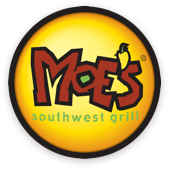 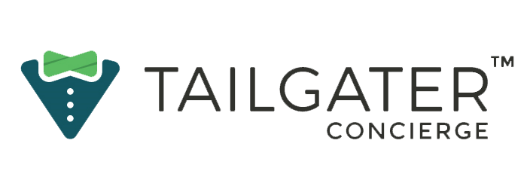 Tailgate Menu – For DeliveryFood orders can be made directly with Tailgater Concierge by calling 888-301-2190All food reservations must be made by 5:00PM Wednesday before game day10-person minimumDrop-off occurs 4 hours prior to kick-offTaco Bar	$11.00/personTwo soft flour tortillas and/or two crispy corn shells, choice of protein (chicken, ground beef, tofu), pinto or black beans, shredded cheese, shredded lettuce, sour cream & pico de gallo  Taco Bar Bundle	$15.00/personIncludes everything in the above “Taco Bar” along with rice, Moe’s famous queso & guacamoleFajita Bar	$16.00/personTwo soft flour tortillas, choice of protein (chicken, ground beef, tofu), rice, pinto or black beans, mixed onions & peppers, shredded cheese, shredded lettuce, sour cream, guacamole & pico de gallo  Nacho Bar	$13.50/personMoe’s famous queso, choice of protein (chicken, ground beef, tofu), pinto or black beans, pico de gallo,sour cream, black olives & jalapeno peppersIndividual Burrito	 $10.00/personMoe’s famous Joey Bag of Donuts burrito with the following ingredients: flour tortilla, rice, pinto orblack beans, choice of protein (chicken, ground beef, tofu), pico de gallo & shredded cheeseBurrito Box	$12.00/personMoe’s famous Joey Bag of Donuts burrito with the following ingredients: flour tortilla, rice, pinto orblack beans, choice of protein (chicken, ground beef, tofu), pico de gallo & shredded cheese. Comeswith chips & salsa and a cookieIndividual Chocolate Chip Cookies	$1.00 eachCHIPS & SALSA ALWAYS INCLUDED AT NO ADDITIONAL CHARGECondiments, plates and cutlery included.A 20% coordination fee will be added to the total catering cost. www.tailgaterconcierge.com | 888-301-2190